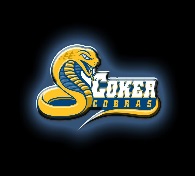 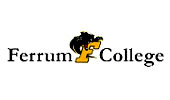 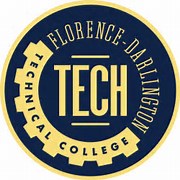 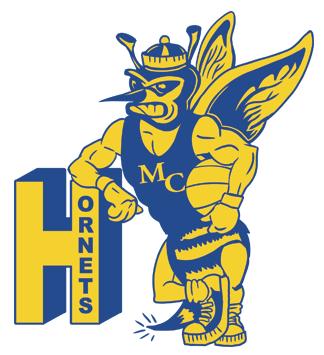 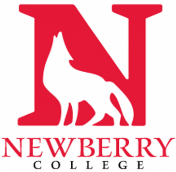 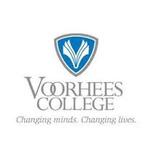 DILLON HIGH SCHOOL2018 SENIOR COLLEGE ACCEPTANCE LISTCoker CollegeJasia MurrayFerrum CollegeMaya  McLellanFlorence- Darlington Technical CollegeMegan JohnsonLanajia PageJohnny RamirezFranco RodriguezBrandi TurnerMorris CollegeDiamond GreenKhadijah PurnellNewberry CollegeJasia MurrayVoorhees CollegeZakarrius HayesJada Lytch